Ejercicio  unidad 3-4Ejercicio 1Determine a que corresponde cada código Ejercicio 2Teniendo en cuenta el croquis y el origen 1=p1 escriba en la planilla de programación adjunta:1)	Numero de programa 00001 2)	Determine el traslado de origen G53 (para el largo de pieza correspondiente)3)	Escriba  el encabezado con las funciones preparatorias y la herramienta      T00.014)	Determine  los puntos de desplazamiento programados G01 para los puntos p1,p2,p3,p4,p5,p6,p7,p8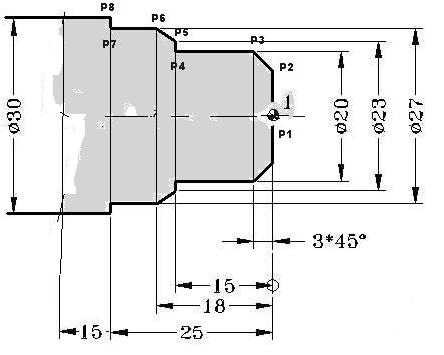 Código isoDescripciónG53-59 Traslados de origenG00 Avance rápido G01G02G03T01.01G90G91G94G95G96G97G70G71G10G11M00SM00M01M02M03M04M05M30PROGRAMA N°PROGRAMA N°PROGRAMA N°NGGGGXZIKFSTMPts.